附件1全国勘察设计行业实施“一带一路”战略研讨会参会回执备注：请有住宿需求的与会人员在住宿要求栏对应的括号内画“√”。（酒店单间和标准间均为450元/间天）附件2北京友谊宾馆位置图及交通指引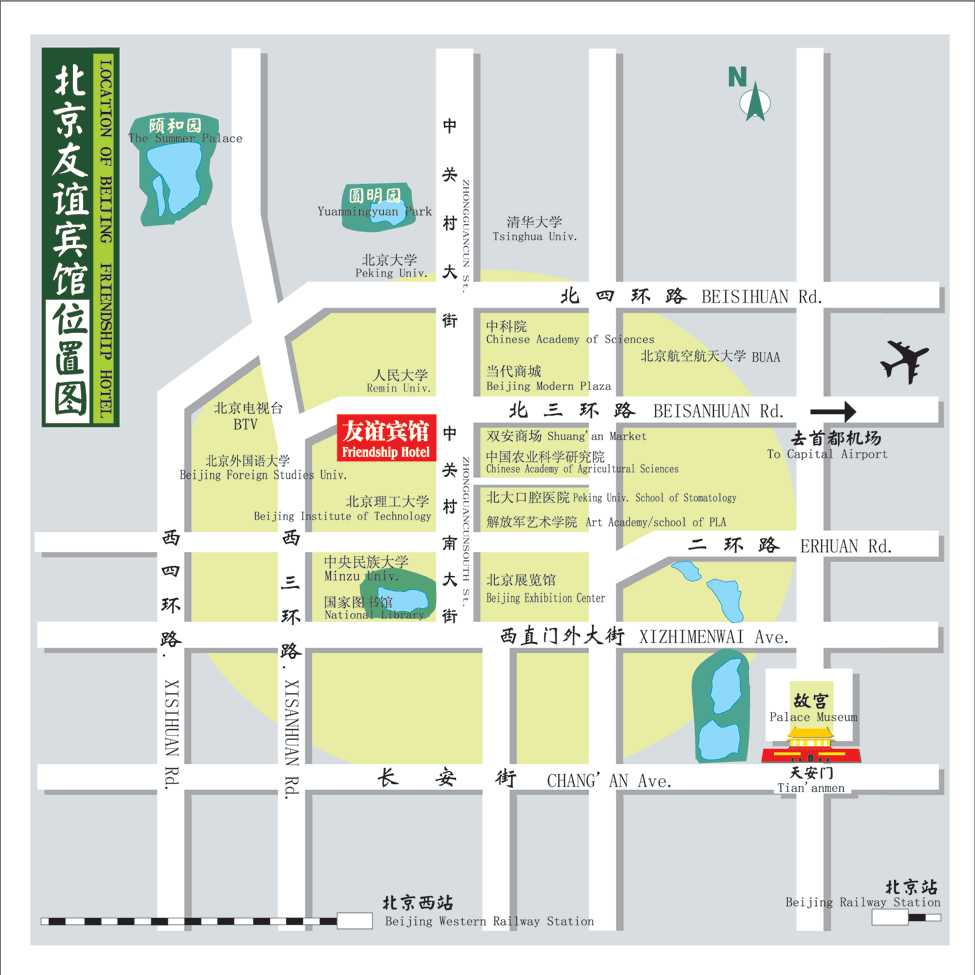 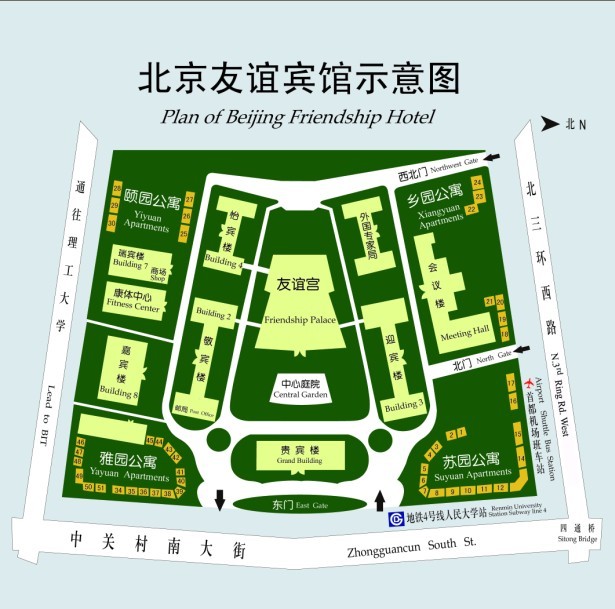 北京友谊宾馆交通指引首都机场：距离，乘机场大巴（公主坟线）友谊宾馆下车；乘机场快轨三元桥站换乘10号线至海淀黄庄站，再换乘4号线至人民大学站（D出口）。北京西站：距离，乘320、695、特6公交车至农业科学院下车；乘地铁1号线，军事博物馆站至西单站换乘4号线至人民大学站（D出口）。北京站：距离，乘814公交车至农业科学院下车；乘地铁2号线至宣武门站换乘4号线至人民大学站（D出口）。北京南站：距离，乘地铁4号线至人民大学站（D出口）。酒店联系人：郁大伟，联系电话：010-68499735单位名称地  址邮  编办公电话办公电话姓  名性别出生年月工作部门民族职  称职  务手机号码手机号码邮  箱住宿要求单间（   ）标准间（  ）标准间（  ）合住（   ）合住（   ）单位意见              单位公章               年  月  日              单位公章               年  月  日              单位公章               年  月  日              单位公章               年  月  日              单位公章               年  月  日请在财务人员指导下填写开具增值税发票信息请在财务人员指导下填写开具增值税发票信息请在财务人员指导下填写开具增值税发票信息请在财务人员指导下填写开具增值税发票信息请在财务人员指导下填写开具增值税发票信息请在财务人员指导下填写开具增值税发票信息单位名称纳税人     识别号地  址电  话开户行账  号